ЧЕРКАСЬКА ОБЛАСНА РАДАГОЛОВАР О З П О Р Я Д Ж Е Н Н Я16.11.2023                                                                                       № 318-рПро нагородження Почесноюграмотою Черкаської обласної радиВідповідно до статті 55 Закону України "Про місцеве самоврядування
в Україні", рішення обласної ради від 25.03.2016 № 4-32/VІІ "Про Почесну грамоту Черкаської обласної ради" (зі змінами):1. Нагородити Почесною грамотою Черкаської обласної ради:за вагомий особистий внесок у розвиток агропромислового комплексу громади, високий професіоналізм, визначні трудові досягнення та з нагоди Дня працівників сільського господарства:за вагомий особистий внесок у розвиток агропромислового комплексу громади, високий професіоналізм, визначні трудові досягнення та з нагоди ювілею2. Контроль за виконанням розпорядження покласти на керуючого справами виконавчого апарату обласної ради ГОРНУ Н. В. і відділ організаційного забезпечення ради та взаємодії з депутатами виконавчого апарату обласної ради.Голова									А. ПІДГОРНИЙБОЙКА 
Олексія Васильовича–голову селянського (фермерського) господарства "Агра" с. Заліське Звенигородського району;БУРЛАЯ 
Миколу Максимовича–генерального директора товариства з обмеженою відповідальністю "МЕЙК АГРО" Черкаського району;БУТ 
Ольгу Петрівну–оператора машинного доїння молочно-товарної ферми сільськогосподарського товариства з обмеженою відповідальністю "Агроко" Золотоніського району;ГАРКАВУ 
Варвару Василівну–голову Уманської районної профспілкової організації працівників агропромислового комплексу;ДАНИЛОВА 
Сергія Михайловича–агронома товариства з обмеженою відповідальністю "Олімп" Черкаського району;ДЕНИСЕНКА 
Максима Павловича–директора з виробництва товариства з обмеженою відповідальністю "Олімп" Черкаського району;ЄВИЧА 
Петра Петровича–члена наглядової ради товариства з обмеженою відповідальністю "АгроРось" Черкаського району;КІЗЯЄВА 
Ігоря Олександровича–заступника директора Агрофірми "ХЛІБОРОБ" у формі товариства з обмеженою відповідальністю Звенигородського району;КОВАЛЕНКО 
Людмилу Борисівну–керуючого товариства з обмеженою відповідальністю "АПК-СЕРВІС" Черкаського району;КОВАЛЕНКА 
Олександра Анатолійовича–голову фермерського господарства "АГРО-ВІКТОРІЯ КАТЕРИНОПІЛЬ" Звенигородського району;КРОХМАЛЯ 
Андрія Аркадійовича–засновника фермерського господарства "Ладіс" Уманського району;КУБАРСЬКОГО 
Василя Володимировича–провідного фахівця адміністрації товариства з обмеженою відповідальністю "Науково-виробнича фірма "Урожай" Звенигородського району;ЛАВРИЧЕНКА 
Віталія Анатолійовича–заступника директора сільськогосподарського товариства з обмеженою відповідальністю ім. Ватутіна Звенигородського району;ЛИСЕНКА 
Віталія Феліксовича–засновника товариства з обмеженою відповідальністю "Агрохімпродукт" Черкаського району;ЛІСОВОГО 
Олександра Миколайовича–голову фермерського господарства "АГРОДАНА" Звенигородського району;МОСКАЛЕНКА 
Дмитра Андрійовича–голову фермерського господарства "МОСКАЛЕНКО - 3" Черкаського району;ПАВЛЕНКО 
Ірину Олександрівну–генерального директора приватного акціонерного товариства "Фрау Марта" міста Черкаси;ПЕРКАНЮКА 
Віталія Григоровича–генерального директора сільськогосподарського товариства з обмеженою відповідальністю "Лан" Черкаського району;ПОЛІЩУКА 
Анатолія Миколайовича–агронома приватного підприємства "Південь-Плюс" Звенигородського району;РЕЙНЮКА 
Юрія Івановича–голову селянського (фермерського) господарства "Обрій" с. Майданецьке Звенигородського району;ТРОХИМЕНКА 
Олександра Петровича–голову фермерського господарства "ЛАН-АГРО" Звенигородського району;ШИНКАРЕНКА 
Володимира Андрійовича–директора сільськогосподарського товариства з обмеженою відповідальністю "Агрофірма "Великий Хутір" Золотоніського району;МАЛЕНКА Віктора Борисовича–голову фермерського господарства "Фенікс М" с. Шаулиха Звенигородського району.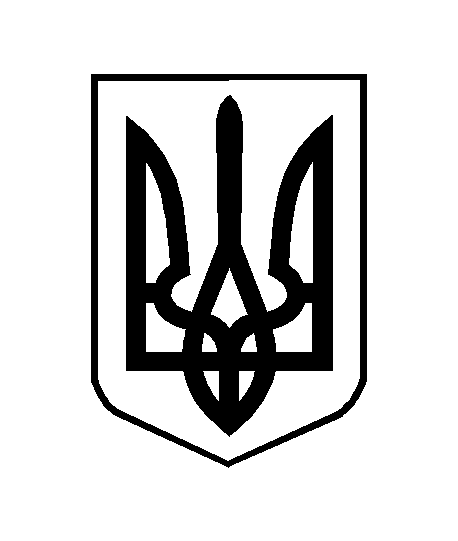 